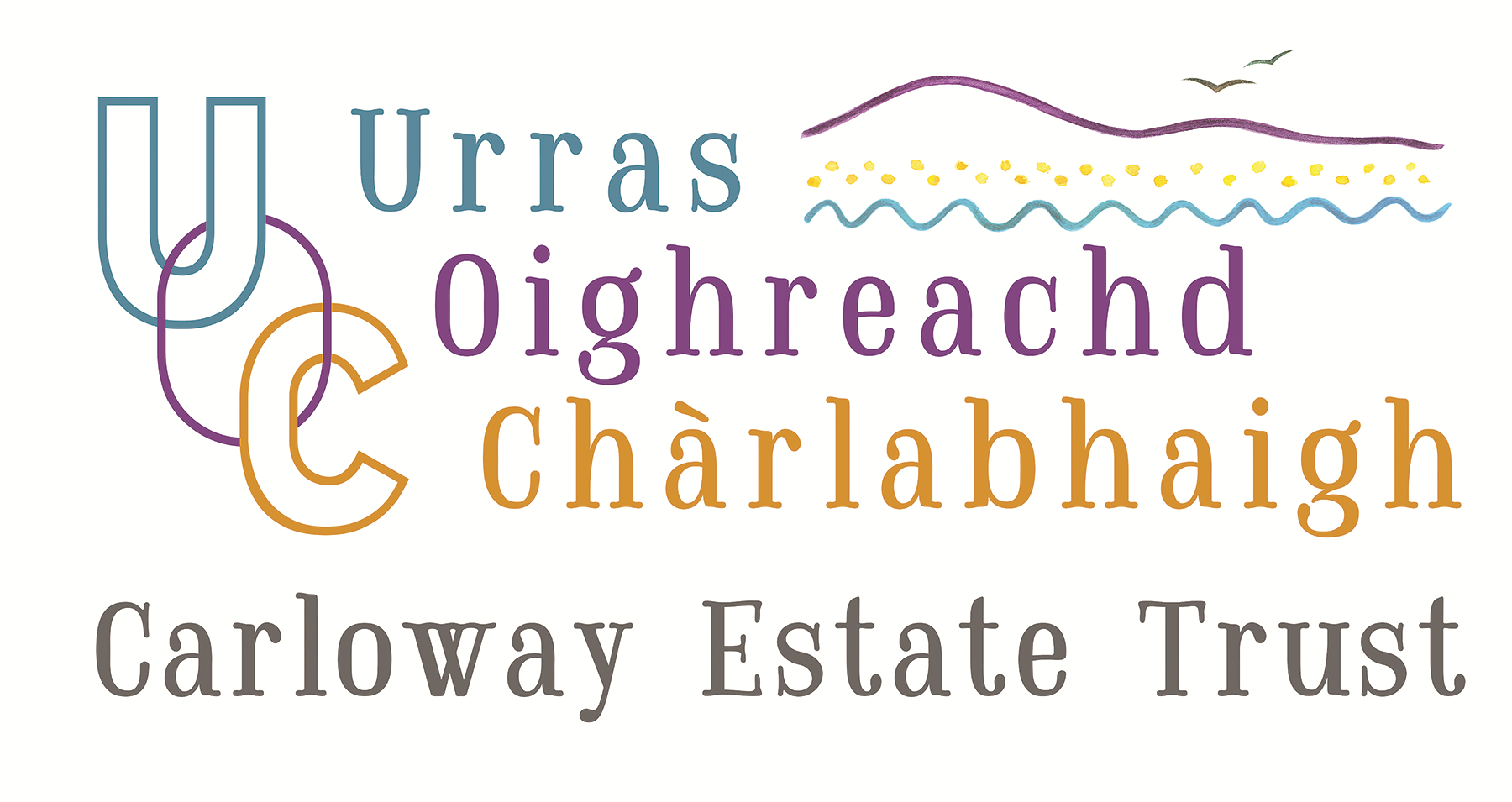 Name…………………………………	Address………………………………	Membership/Ticket No.  …………..Carloway River System is a grade 3 fishery – all salmon must be released. Your cooperation is appreciated. Please return to the place of purchase or in envelope provided to Carloway Estate Trust, Carloway Community Centre, Knock, Carloway, Isle of Lewis, HS2 9AU. Name…………………………………	Address………………………………	Membership/Ticket No.  …………..Please record all days fished (including days when no fish are caught):Please return to the place of purchase or in envelope provided to Carloway Estate Trust, Carloway Community Centre, Knock, Carloway, Isle of Lewis, HS2 9AU. Thank you2024 – All salmon are catch and return only2024 – All salmon are catch and return onlySalmonHeavier than 6lbSalmonHeavier than 6lbGrilseLess than 6lbGrilseLess than 6lbSea TroutSea TroutFinnockLess than 1lbFinnockLess than 1lbFarmed Escaped SalmonFarmed Escaped Salmon2024 – All salmon are catch and return only2024 – All salmon are catch and return onlyNumberTotal WeightNumberTotal WeightNumberTotal WeightNumberTotal WeightNumberTotal WeightMayKeptMayReleasedJuneKeptJuneReleasedJulyKeptJulyReleasedAugustKeptAugustReleasedSeptemberKeptSeptemberReleasedOctoberKeptOctoberReleasedMonthNumber of Days fishedTally (optional)Number of Days FishedTotal (required)May 2024June 2024 July 2024August 2024September 2024October 2024